Chewelah Arts Guild Minutes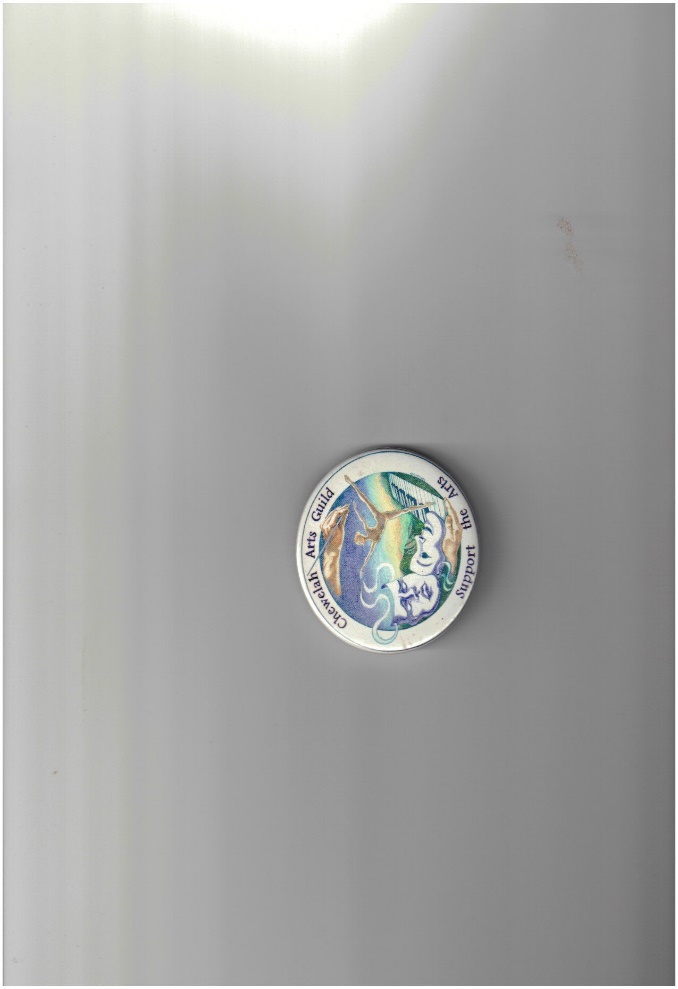 Meeting COVID-19 Virtual MeetingFebruary 16, 20215:30 p.m.Meeting called to order by President Indigo Kennedy
MINUTES: The CAG January 19, 2021Meeting Minutes: Tom Moved to accept the December minutes as written, Gail Seconded, Motion carried.TREASURERS REPORT: Diane Kinzler presented the treasurer report. Diane reported bank balances; Checking $35,297.01, Savings $1,748.25, CD $5,729.47 and PayPal $420.49 for a total of $43,195.22.  Leslie Moved to accept the Treasurer’s report as written, Tom Seconded, Motion carried.CORRESPONDANCE : Rainbow Fund Mini Grant was received from Valley School Teacher but the deadline date is March 15th so we have to wait until that date to see if we get more applications. UPCOMING/RECENT EVENTS, ACTIVITIES and REPORTS Chewelah Arts Guild 2021 Calendar: None.Annual Meeting: 2/20 at 9:00 a.m. The Zoom meeting will open 15 minutes early.Nominations for the Board:  	*Geno Ludwig	*Gail Churape	*Diane Evans	*Traci Manley- Indigo needs a bio from her.	*Chuck Richie- Indigo needs a bio from him.	*Susanne GrieppIt was decided that the Agenda, Board Member Nominations Bio, Calendar and the Treasurer’s Report should be made available before the meeting. Indigo is working on a way we can vote and Tom and Diane Kinzler will count the votes. Indigo asked if we need to have a write-in option for the vote and Tom said “Yes.”Indigo will ask the nominees to speak about themselves a bit at the meeting. She said the meeting will be short and she will write and present the annual report.2021 Budget: We looked the budget over. We need to note that the $1000 for the Summer Art Camp was from a donation made in 2020. We added $50 for Office Supplies for the HS Scholarship. OLD BUSINESS:Chewelah Artist Co-Op Marketplace: Diane E talked to Katy Roberts about changing the term “umbrella” to “housing.” Banner Bank needs a letter from 2 people(CAG Board Members) authorized by the bank for housing the co-op marketplace. Tom B & Leslie K were suggested and will do it. Diane Evans has a sample letter that she will send to Tom and Leslie. The bank will also need 2 signers on the account. Diane Evans and Erin Kennedy will be the designated signers.Thank you card/note to Betty: Leslie will ask Susanne to send this on behalf of CAG.NEW BUSINESS:Creative District: Mural Artist Submission forms are available to 2/26/21. The Creative District is looking for artists. There are 9 building owners interested in having a mural on their building and 2 submissions from artists so far. Standing Committees- discussion if needed:Membership- Diane E will be giving a Membership report at the Annual Meeting.Creative District- Indigo reported that the murals are the main focus at this time.UPCOMING EVENTS/ACTIVITIES:Scholarship: Susanne is working on this and the forms will be available on the website on 2/24/21.Pencil Drawing Contest: This is much harder for teachers and students while students are not in school. Tom will get in contact with Kay and discuss this.At the end of the meeting Tom wanted to get some input into what to say if someone asks how we can justify spending money on Scholarships, etc. when we are functioning at a loss of revenue. Diane eloquently expressed the need for and desire of CAG to help artists in any way we can at this time that is difficult for everyone.Dates to Remember:2/20/21 Chewelah Arts Guild Annual Meeting: Virtual meeting at 9:00 a.m.3/16/21 Chewelah Arts Guild Meeting: Virtual meeting at 5:30 p.m2/24/21 Scholarship Applications are available3/15/21 Rainbow Mini Grants are due 3/15/21Meeting Adjourned at 7:00Respectfully, Diane Kinzler, substitute SecretaryMembers present: Indigo Kennedy, Tom Bristol, Leslie Kristiansen, Diane Evens, Diane Kinzler, Tabitha Baugh and Gail Churape.